Blok tematyczny: WielkanocTemat dnia: Jakie są tradycje Świąt Wielkanocnych?Grupa wiekowa: 4-latkiData: 07.04.2020 r.Cele ogólne:zapoznanie dzieci ze zwyczajami i obrzędami świątecznymi,rozwijanie u dzieci twórczego myślenia podczas rozwiązywania i wymyślania zagadek,kształtowanie poczucia rytmu, wyobraźni i ekspresji ruchowej.Cele szczegółowe:Dziecko:śpiewa i inscenizuje powitankę;słucha i przelicza wysłuchane dźwięki; bierze udział w zabawach ruchowych, wykonuje polecenia, reaguje na sygnały dźwiękowe i słowne, naśladuje dźwięki i ruchy, śpiewa i tańczy;wypowiada się na temat zwyczajów i obrzędów świąt Wielkanocnych;bierze udział w zabawach umuzykalniających, oddechowych, ortofonicznych, wyciszających;rozwiązuje i wymyśla zagadki;utrwala zdobytą wiedzę i umiejętności.Środki dydaktyczne: tekst wierszyka „Powitanka”; tekst opowiadania Agnieszki Galicy pt. „Bajeczka wielkanocna”; nagranie „Tuptaj, średniaczku”; ilustracje wierzbowej gałązki, baranka, kurczaczka, zajączka, lanego poniedziałku, babki wielkanocnej, pisanek, teksty zagadek. Przebieg zajęć:„Powitanka” - wierszyk na powitanie. Dzieci recytują wierszyk wykonując wymienione gesty.Ręce w dole, ręce w górze,Rysujemy koło duże,Skok do góry, ręce w bok,Teraz w przód zrób jeden krok,Skok do tyłu, skok na jednej nodze, Teraz usiądź na podłodze.„Kic, kic” – zabawa integracyjna.Siedzimy na dywanie, jedna osoba jest odwrócona plecami do reszty. Wybrana osoba wykonuje kilka podskoków obunóż. Wszyscy pytają Ile razy skoczył zajączek?. Osoba odwrócona plecami podaje liczbę. Gdy zgadnie, wtedy staje się zajączkiem, który skacze. Zabawa toczy się aż wszyscy będą zajączkami.  „Jakie są tradycje Świąt Wielkanocnych?” – próba odpowiedzi na pytanie na podstawie doświadczeń dzieci i opowiadania Agnieszki Galicy pt. „Bajeczka wielkanocna”.Przed przeczytaniem opowiadania pokazujemy dzieciom zdjęcie lub gałązkę wierzby z "kotkami" i wyjaśniamy o jakich "kotkach" opowiada autorka. 
„Bajeczka wielkanocna”Agnieszka GalicaWiosenne słońce tak długo łaskotało promykami gałązki wierzby, aż zaspane wierzbowe Kotki zaczęły wychylać się z pączków.- Jeszcze chwilkę – mruczały wierzbowe Kotki – daj nam jeszcze pospać, dlaczego musimy wstawać?A słońce suszyło im futerka, czesało grzywki i mówiło:- Tak to już jest, że wy musicie być pierwsze, bo za parę dni Wielkanoc, a ja mam jeszcze tyle roboty.Gdy na gałęziach siedziało już całe stadko puszystych Kotków, Słońce powędrowało dalej. Postukało złotym palcem w skorupkę jajka – puk-puk i przygrzewało mocno.- Stuk-stuk – zastukało coś w środku jajka i po chwili z pękniętej skorupki wygramolił się malutki, żółty Kurczaczek.Słońce wysuszyło mu piórka, na głowie uczesało mały czubek i przewiązało czerwoną kokardką.- Najwyższy czas – powiedziało – to dopiero byłoby wstyd, gdyby Kurczątko nie zdążyło na Wielkanoc.Teraz Słońce zaczęło rozglądać się dookoła po łące, przeczesywało promykami świeżą trawę, aż w bruździe pod lasem znalazło śpiącego Zajączka. Złapało go za uszy i wyciągnęło na łąkę.- Już czas, Wielkanoc za pasem – odpowiedziało Słońce – a co to by były za święta bez wielkanocnego Zajączka? Popilnuj Kurczaczka, jest jeszcze bardzo malutki, a ja pójdę obudzić jeszcze kogoś.- Kogo? Kogo? – dopytywał się Zajączek, kicając po łące.- Kogo? Kogo? – popiskiwało Kurczątko, starając się nie zgubić w trawie.- Kogo? Kogo? – szumiały rozbudzone wierzbowe Kotki.A Słońce wędrowało po niebie i rozglądało się dokoła, aż zanurzyło złote ręce w stogu siana i zaczęło z kimś rozmawiać.- Wstawaj śpioszku – mówiło – baś, baś, już czas, baś, baś.A to „coś” odpowiedziało mu głosem dzwoneczka : dzeń-dzeń, dzeń-dzeń.Zajączek z Kurczątkiem wyciągali z ciekawości szyje, a wierzbowe Kotki pierwsze zobaczyły, że to „coś” ma śliczny biały kożuszek i jest bardzo małe.- Co to? Co to? – pytał Zajączek.- Dlaczego tak dzwoni? – piszczał Kurczaczek.I wtedy Słońce przyprowadziło do nich małego Baranka ze złotym dzwonkiem na szyi.- To już święta, święta, święta – szumiały wierzbowe Kotki, a Słońce głaskało wszystkich promykami, nucąc taką piosenkę:W Wielkanocny poranekDzwoni dzwonkiem Baranek,A Kurczątko z ZającemPodskakują na łące.Wielkanocne Kotki,Robiąc miny słodkie,Już wyjrzały z pączka,Siedzą na gałązkach.Kiedy będzie WielkanocWierzbę pytają.Pytania do tekstu: Kogo obudziło wiosenne Słonko?Dlaczego Słońce ich obudziło?Tradycje wielkanocne (ilustracje znajdują się w załączniku Zagadki Wielkanocne):Z gałązek wierzby z "kotkami" robi się palmy wielkanocne, które święci się na tydzień przed Świętami Wielkanocnymi, w Niedzielę Palmową.Kurczaki, Zajączki, Baranki, to symbole świąt. Te zwierzęce postacie ozdabiają stół wielkanocny i wkładane są do koszyka wielkanocnego. W Wielką Sobotę święcone są wielkanocne koszyki, które wypełnione są różnymi rodzajami pokarmów. Jakimi? Dowiemy się jutro. :)Malowanie jajek - pisanek.Pieczenie baby wielkanocnej - tradycyjnego polskiego ciasta.Lany poniedziałek (śmigus-dyngus) to zabawa o charakterze ludowym polegająca na oblewaniu się wodą. Odbywa się w Poniedziałek Wielkanocny.„Tuptaj, średniaczku” - zabawy ruchowe z Panem Miłoszem.Słuchamy i wykonujemy usłyszane gesty.https://www.youtube.com/watch?v=bZnfkuZMQ9Q„Zagadki wielkanocne” – utrwalenie wiedzy o zwyczajach wielkanocnych. Kładziemy przed dzieckiem ilustracje zawarte w załączniku Zagadki wielkanocne. Czytamy zagadki, dziecko próbuje odgadnąć i wskazuje ilustrację, która jest rozwiązaniem zagadki. Może też samo wymyślać zagadki.Zagadki:Jeden taki dzieńw całym roku mamy,że gdy nas obleją,to się nie gniewamy. (lany poniedziałek/śmigus-dungus)W wielkanocnym koszyczkuleżeć będą sobie.Zanim je tam włożę,ślicznie je ozdobię. (pisanki)Na wielkanocnym stoleto ona króluje.Polana słodkim lukremi gościom smakuje. (babka wielkanocna)Co to za gałązka,co kotków ma bez likui chociaż nie zamruczy –miła jest w dotyku? (bazie)Ukrywa w Wielkanoc słodkości różne, więc każde dziecko na niego czeka.Zobaczyć go jednak - wysiłki to próżne,bo on susami – kic! Kic! Ucieka. (zajączek wielkanocny)Wykluły się z jajek,są żółciutkie całe.Będą z nich kogutkialbo kurki małe. (kurczaki)Ma złociste rogii kożuszek białyNie biega po łące,bo z cukru jest cały. (baranek cukrowy)Usiadły na gałązce wierzby kotki, jak na obrazie.Są szare, puchate, pewnie już wiesz, że to… (bazie).Gdy skorupka jajka pęka, wychodzi z jajeczka.Wygląda wtedy jak mała, żółciutka kuleczka. (kurczak)Mogą zaszywać się w lesie lub skakać po łące.Mogą też być czekoladowe, to… (zające).Wełniane ma trzewiczki, Wełniane rękawiczki. (baranek)Zajęcia dodatkowe:Wielkanocne bingo: http://boberkowy-world.blogspot.com/2014/04/bingo-wielkanocne-zabawa-z-sylabami.htmlPraca plastyczna: wielkanocne "kotki" (np. z plasteliny, pomalowane farbami lub wyklejone z waty - ilustracja poniżej).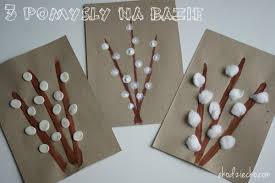 